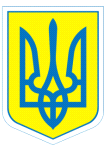 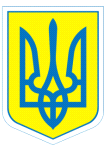 НАКАЗ11.01.2017                                           м. Харків                                       № 16 Про внесення змін до наказів «Про затвердження персонального складу та розподіл навчального навантаження  педагогічних працівників, які будутьздійснювати навчання учнів за індивідуальною формою у 2016/2017 навчальному році від 05.09.2016 № 171» та «Про затвердження персонального складу та розподіл навчального навантаження  педагогічних працівників, які будуть здійснювати навчання учнів за індивідуальною формою у 2016/2017 навчальному роцівід 10.10.2016 № 213»У зв’язку з виробничою необхідністю НАКАЗУЮ:1.Зняти тижневе навантаження з учителя початкових класів Лопушинської Т.Г. у кількості 7 годин за індивідуальною формою навчання з учнем 5-А класу Немтіновим Богданом; надати 4 години Михайлюк А.В., 3 години на вакансію.2. Зняти тижневе навантаження з Михайлюк А.В. у кількості 4 годин з учнем 3-А класу Безруком Дмитром, надати 4 години на вакасію.3.Затвердити персональний склад та розподілити навчальне навантаження педагогічних працівників, які будуть здійснювати навчання учнів за індивідуальною формою у 2016/2017 навчальному році з 11.01.2017:3.Головному бухгалтеру Путєвській В.В.  здійснювати оплату відповідно до тарифікації.4.Контроль за виконанням даного наказу покласти на заступника директора з       навчально-виховної роботи Данильченко Т.А.Директор                    Л.О.МельніковаДанильченко, 370-30-63 З наказом ознайомлені:                Т.А.ДанильченкоА.В.Михайлюк В.В.Путєвська№з/пП.І.Б учнякласПерелік навчальних предметівКількість годинП.І.Б. учителя     розряд          Фахова освіта1БезрукДмитро Сергійович3-АПриродознавствоЯ у світіФізична культура Основи здоров’яМузичне мистецтвоОбразотворче мистецтвоСоціально-побутове орієнтуванняРитміка Математика Трудове навчанняРозвиток мовленняЛікувальна фізкультура0,50,50,50,50,50,50,50,5110,50,5 Вакансія1БезрукДмитро Сергійович3-АРазом 73Немтінов Богдан Сергійович5-АМузичне мистецтвоЛікувальна фізкультура Основи здоров’яІнформатика Фізична культураСоціально-побутове орієнтування0,50,50,50,50,50,5Вакансія 3Немтінов Богдан Сергійович5-АМузичне мистецтвоЛікувальна фізкультура Основи здоров’яІнформатика Фізична культураСоціально-побутове орієнтування3Вакансія 3Немтінов Богдан Сергійович5-АПриродознавство Математика Я у світіОбразотворче мистецтво Трудове навчанняРозвиток мовлення120,50,531Михайлюк Алла Володимирівна10Олігофренопедагог, вчитель дітей з вадами розумового розвитку, логопед, учитель дітей з порушенням розвитку3Немтінов Богдан Сергійович5-АПриродознавство Математика Я у світіОбразотворче мистецтво Трудове навчанняРозвиток мовлення8Михайлюк Алла Володимирівна10Олігофренопедагог, вчитель дітей з вадами розумового розвитку, логопед, учитель дітей з порушенням розвиткуВакансія Вакансія 1-4 класи5-10 класи1-4 класи5-10 класи7 годин3 години7 годин3 години7 годин3 години7 годин3 години